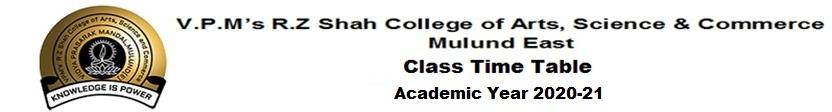 Faculties and Subject:Political Science-III	Mrs. Kavita SharmaPolitical Science-II	Mr. Laxman PattarFoundation Course	Mr. Joji JohnAdvertising	Mrs. Shruti ShoucheHistory-II	Mr. Laxman PattarHistory-III	Mr. Mangesh SawantIndian Economy	Mrs. Reshma AnvekarMacro Economics 	Mrs. Reshma Anvekar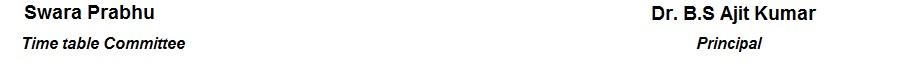 CLASS:SYBACLASS:SYBACLASS:SYBACLASS:SYBACLASS:SYBACLASS:SYBACLASS:SYBAMONDAYTUESDAYWEDNESDAYTHURSDAYFRIDAYSATURDAY9:00-9:30HIST-III  MANGHIST-III  MANGECORESHPS-IILAXFCJOJIHIST-IILAX9.30-9.40BREAKBREAKBREAKBREAKBREAKBREAK9:40-10:10ECO                 RESHPS-II               LAXFC                     JOJIADVSHRUPST-IILAXFCJOJI10.10-10.20BREAKBREAKBREAKBREAKBREAKBREAK10:20-10.50PS-IIIKAVADVSHRUHIST-IILAXPS-IIIKAVPS-IIIKAVHIST-IIIMANG10.50-11.00BREAKBREAKBREAKBREAKBREAKBREAK11:00-11.30HIST-IILAXECORESHADVSHRUECORESHECORESHECORESH